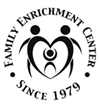 Family Enrichment Center Parent Education Program1133 Adams Street, Bowling Green, KY 42101    Phone: (270) 781-6714   Fax: (270) 842-5831  Email: parenteducation@familyenrichmentcenter.com 2021-2022 Parent Education Classand Parent Support Group ScheduleEVENING All-Age Parent Education Classes:Classes will meet on-line via Zoom from 5:30pm-7:30pm on the nights indicated for 12 weeks.Monday:   July 12, 2021 – September 27, 2021Monday:   October 4, 2021 – December 20, 2021Monday:   January 10, 2022 – March 28, 2022  Tuesday:   August 3, 2021 – October 19, 2021Tuesday:   November 2, 2021 – January 18, 2022Tuesday:   February 8, 2022 – April 26, 2022  Thursday: September 2, 2021 – November 18, 2021 (IN-PERSON 5pm-7pm at Glasgow Baptist Church) DAY-TIME All-Age Parent Education Classes:Classes will meet on-line via Zoom from 12pm-2pm on Monday and Thursday for 6 weeks. July 19, 2021 – August 26, 2021September 13, 2021 – October 21, 2021January 10, 2022 – February 17, 2022March 7, 2022 – April 14, 2022May 2, 2022 – June 9, 2022MONTHLY Parent Support Group Meetings:Parent Support Groups will meet on-line via Zoom the last Thursday of each month from 5:30pm-7:30pm.2021-2022 dates include:   (2021) June 24; July 29; August 26; September 30; October 28; November 18; December 16 (2022) January 27; February 24; March 31; April 28; May 26; June 30“This project is funded, in part, under a contract with Prevent Child Abuse Kentucky & United Way of Southern Kentucky.”							